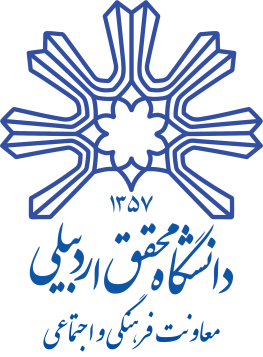 باسمه ‌تعالیفرم درخواست انجام فعالیت انجمن‌های علمي دانشجوییتاریخ:شماره:دانشکده:شورای محترم گروه / دانشکده ......................................................با سلاماحتراماً، اینجانب ...............................................دبیر انجمن علمی .......................................................... درخواست اجرای برنامه، طبق مشخصات ذیل را دارم، پیشاپیش از حسن و همکاری شما کمال تقدیر و تشکر را دارم. دبیر انجمن علمي                                                                                                                                           استاد مشاور انجمن علميامضا و تاریخ                                                                                                                                                        امضا و تاریخ    مدیر گروه                                                                                                                                           معاون آموزشامضا و تاریخ                                                                                                                                                        امضا و تاریخشورای محترم گروه / دانشکده ......................................................با سلاماحتراماً، اینجانب ...............................................دبیر انجمن علمی .......................................................... درخواست اجرای برنامه، طبق مشخصات ذیل را دارم، پیشاپیش از حسن و همکاری شما کمال تقدیر و تشکر را دارم. دبیر انجمن علمي                                                                                                                                           استاد مشاور انجمن علميامضا و تاریخ                                                                                                                                                        امضا و تاریخ    مدیر گروه                                                                                                                                           معاون آموزشامضا و تاریخ                                                                                                                                                        امضا و تاریخشورای محترم گروه / دانشکده ......................................................با سلاماحتراماً، اینجانب ...............................................دبیر انجمن علمی .......................................................... درخواست اجرای برنامه، طبق مشخصات ذیل را دارم، پیشاپیش از حسن و همکاری شما کمال تقدیر و تشکر را دارم. دبیر انجمن علمي                                                                                                                                           استاد مشاور انجمن علميامضا و تاریخ                                                                                                                                                        امضا و تاریخ    مدیر گروه                                                                                                                                           معاون آموزشامضا و تاریخ                                                                                                                                                        امضا و تاریخ